Declaratii participare proiectNotă de informare privind prelucrarea datelor cu caracter personal Vă informăm că am constituit politica noastră de securitate bazată pe cele trei principii de baza a securității în conformitate cu Regulamentul General Privind Datele cu Caracter Personal 2016/679.Noi, ARC CONSULTING SRL din Cluj-Napoca suntem înregistrați la Oficiul National de Registru al Comerțului de lângă Tribunalul Cluj, prin codul unic de identificare nr. RO 14535632 ne desfășuram activitatea la punctul de lucru pe strada Govora nr. 8, Parter. Obiectul principal de activitate este autorizat este definit, conform clasificării CAEN: 7022 – Activități de consultanță pentru afaceri și management Alte obiecte de activitate secundare sunt:7810 – Activități ale agențiilor de plasare a forței de muncă7830 – Servicii de furnizare și management a forței de muncă8299 – Alte activități  de servicii suport pentru întreprinderi n.c.a 8559 – Ale forme de învățământ (cursuri de pregătire și perfecționare, de verificare a cunoștințelor profesionale, altele decât cele prevăzute în clasele CAEN 8510 – 8553) Principii de baza a securității, pe care am constituit politica noastră de securitate: 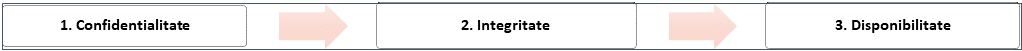 Tratăm cu prioritate protecția persoanelor și a datelor respectând drepturile fundamentale, în special viată privată și de familie, și nu numai!Având obligația și dorința de a ne conforma cu Regulamentul 2016/679, noi, ARC CONSULTING S.R.L., în calitate de operator de date cu caracter personal, vă informăm că, în asociere cu societatea SPEEH HIDROELECTRICA SA conform contractului de prestări servicii nr. 75 încheiat la data de 24.07.2023, prelucrăm datele dumneavoastră cu caracter personal, prin mijloace automatizate și manuale, în scopul îndeplinirii activităților specifice de recrutare și selecție și/sau de evaluare a performanțelor profesionale la care participați în calitate de candidat în vederea ocupării unui post vacant în cadrul societății SPEEH HIDROELECTRICA SA. Prelucrarea datelor dumneavoastră cu caracter personal se efectuează de către noi și împuterniciții noștri (furnizorii de servicii IT) în temeiul art. 6 alin. 1, lit b) și c) din Regulamentul (UE) 2016/679 al Parlamentului European și al Consiliului privind protecția persoanelor fizice în ceea ce privește prelucrarea datelor cu caracter personal și libera circulație a acestor date, respectiv în vederea efectuării demersurilor necesare pentru încheierea unui contract de mandat/ contract individual de muncă (desfășurarea procesului de recrutare, întocmirea documentației premergătoare angajării), precum și în vederea îndeplinirii obligațiilor legale ce revin  companiei noastre (obligațiile de arhivare fizică/electronică a documentelor, obligațiile financiar-contabile, obligația de respectare a normelor legale în materie de recrutare a candidaților pentru posturile vacante în societățile cu capital de stat etc) Sunteți obligat să furnizaţi datele personale solicitate cu ocazia înscrierii dumneavoastră/ a înregistrării documentației necesare procesului de recrutare ori a oricărei solicitări/comunicări transmise în timpul procesului de recrutare, sau cu ocazia efectuării testelor de evaluare a performanței profesionale de către echipa noastră de specialiști. Refuzul dumneavoastră de a furniza datele solicitate, complete și corecte, determină: a) imposibilitatea de a evalua calificările/ competențele dumneavoastră pentru poziția/ postul vacant în cadrul societății angajatoare; b) imposibilitatea programării și desfășurării interviului de recrutare; c) imposibilitatea selectării dumneavoastră ca potențial candidat; d) imposibilitatea elaborării listei cu persoanele vizate care se apropie cel mai mult de cerințele postului vacant; e) imposibilitatea prelucrării datelor în scopul realizării procesului de selecție și recrutare ori de evaluare, a întocmirii unei caracterizări și stabilire a aptitudinilor candidatului raportat la cerințele postului; f) excluderea din procedura de recrutare și imposibilitatea ocupării funcției/ postului vacant și g) imposibilitatea respectării obligațiilor legale de către societate.Vă informăm că, în vederea îndeplinirii unuia sau mai multora din scopurile menționate anterior, este necesar să prelucrăm următoarele tipuri de date cu caracter personal: nume și prenume, domiciliu, CNP, seria și numărul CI, locul nașterii, data nașterii, cetățenie, stare civilă, calitatea/funcția, formare profesională, studii, experiența profesională, diplome, competențe, profesie, loc de muncă, vechime, activități lingvistice, cazier judiciar (în cazul unor prevederile legale exprese), istoric al funcțiilor deținute și încadrarea în situațiile de conflict de interese și/sau imcompatibilități, date privind sănătatea/adeverințe medicale/ aviz psihologic (dacă funcția respectivă impune solicitarea de informații despre condiția medicală, despre eventuale dizabilități sau restricții de muncă), date de contact (număr de telefon/fax și adresa de email, exclusiv pentru o comunicare eficientă și rapidă), vechimea în muncă, deținerea de permis de conducere, alte date introduse în mod voluntar de către dvs în CV-ul furnizat direct către noi, în declarații pe propria răspundere sau alte documente relevante depuse/transmise de dumneavoastră în vederea recrutării/selecției, imaginea (fotografia din CI, diplome, din fimările înregistrate ale interviurilor realizate în timpul procesului de recrutare), voce, semnătura, comportament profesional, profil psihologic, rezultatele testelor de evaluare administrate, a interviurilor, precum și orice alte informații pe baza cărora se pot stabili abilitățile, aptitudinile, capacitatea intelectuală raportat la cerințele postului.Vom utiliza datele dumneavoastră cu caracter personal doar pentru procesul de recrutare și selecție/ evaluare profesională în curs de desfășurare.Datele colectate sunt destinate prelucrării de către noi și împuterniciții/partenerii noștri (furnizorii de servicii IT), fiind transmise numai în scopul respectării obligațiilor contractuale către operatorul asociat SPEEH HIDROELECTRICA SA, precum și în scopul respectării obligațiilor legale către organele judiciare, autoritățile judecătorești sau altor autorități publice competente de control, la solicitarea expresă și în limitele legii, dacă este cazul. Cu excepțiile prevăzute în mod expres de lege, datele dvs. cu caracter personal pot fi transmise unor terțe persoane numai în baza consimțământului dvs. liber exprimat.Toate datele cu caracter personal colectate vor fi stocate numai pe durata necesară care este relevantă pentru scopul menționat mai sus, pentru o perioadă de cel mult 5 ani de la data încheierii contractului de servicii mai sus menționat, după care acestea vor fi anonimizate sau distruse/șterse din bazele noastre de date. Conform Regulamentului (UE) 2016/679 al Parlamentului European și al Consiliului privind protecția persoanelor fizice în ceea ce privește prelucrarea datelor cu caracter personal și libera circulație a acestor date și a prevederilor legislației interne privind protecţia persoanelor cu privire la prelucrarea datelor cu caracter personal şi libera circulaţie a acestor date beneficiaţi de:Dreptul de a fi informat (Art. 13 și 14)Dreptul de acces la date (Art.15)Dreptul la rectificare (Art. 16)Dreptul la ștergerea datelor (”dreptul de a fi uitat”) (Art. 17) Dreptul la restricționarea prelucrării (Art. 18)Dreptul la portabilitatea datelor (Art. 20)Dreptul la opoziție (Art. 21)Dreptul de a nu fi supus unei decizii bazate exclusiv prelucrarea automată a datelor (Art. 22). Pentru exercitarea acestor drepturi, precum și pentru orice întrebări sau nemulțumiri privind prelucrarea datelor dumneavoastră cu caracter personal, va puteți adresa echipei noastre pe adresa oficiala al punctului de lucru din Cluj-Napoca, str. Govora, nr. 8, jud. Cluj sau vă puteți adresa responsabilului nostru pentru prelucrarea datelor pe adresa de e-mail dpo@arc-consulting.ro ori telefonic la numărul de telefon 0727 923 915, în zilele lucrătoare, de luni până vineri, între orele 08:00 -16:00. Totodată, informații suplimentare despre prelucrarea datelor cu caracter personal de către noi veți putea afla și pe website-ul ARC CONSULTING S.R.L. sau accesând link-ul https://arc-consulting.ro/politicadeconfidentialitate/.De asemenea, dacă sunteți de părere că vi s-a încălcat vreun drept privind acest subiect, vă puteți adresa Autorității Naționale de Supraveghere a Prelucrării Datelor cu Caracter Personal (http://dataprotection.ro/ ) sau justiției în conformitate cu prevederile Art. 77 – 79 din Regulamentul (UE) 2016/679.Ne angajăm să aplicăm toate măsurile tehnice și organizatorice adecvate pentru asigurarea securității datelor dumneavoastră personale, a protejării acestora împotriva distrugerii, modificării, dezvăluirii ori accesului neautorizat asupra lor.Am luat la cunoștință:Numele și prenumele     ………….....................................……………….                Semnătura.……………........................                                                       Data……………………Postul pentru care se candideazăSubsemnatul/a* ____________________________________________________________________aleg să candidez  pentru postul:            (Vă rugăm să bifați opțiunea dvs.)*Subsemnatul/Subsemnata_____________________________________________________în calitate de participant(ă) la procedura de evaluare în vederea ocupării postului de membru în Directoratul HIDROELECTRICA declar pe propria răspundere sub sancţiunea excluderii din procedura de selecție şi sub sancţiunile aplicabile faptei de fals în acte publice, că:Am fost/nu am fost condamnat/ă pentru săvârşirea unei infracţiuni contra umanităţii, contra statului sau contra autorităţii, infracţiuni de corupţie sau de serviciu, infracţiuni care împiedică înfăptuirea justiţiei, infracţiuni de fals ori a unei infracţiuni săvârşite cu intenţie care ar face-o incompatibilă cu exercitarea funcţiei publice, cu excepţia situaţiei în care a intervenit reabilitarea, amnistia post-condamnatorie sau dezincriminarea faptei;Mi s-a interzis/ nu mi s-a fost interzis dreptul de a ocupa o funcţie publică sau de a exercita profesia ori activitatea în executarea căreia a săvârşit fapta, prin hotărâre judecătorească definitivă, în condiţiile legii;Am fost/nu am fost destituit/ă dintr-o funcţie publică sau nu mi-a încetat contractul individual de muncă pentru motive disciplinare în ultimii 3 ani;Mi-a încetat/nu mi-a încetat mandatul pentru neîndeplinirea Indicatorilor Cheie de Performanță. (Alegeti varianta care este adevarata în cazul dvs)Data 						                                   	Nume şi prenume 							                              Semnătura             Neîncadrarea în situaţia de conflict de interese și/sau incompatibilitățiDeclaraţie – conflict de interese și/sau incompatibilitățiPrin prezenta, subsemnatul/a ________________________________________________________declar pe proprie răspundere că, în ceea ce priveşte candidatura mea pentru postul de membru în Directorat pentru S.P.E.E.H. HIDROELECTRICA S.A., sub sancțiunea excluderii din procedura de selecție a candidaților pentru poziția de membru al Directoratul S.P.E.E.H. HIDROELECTRICA S.A. şi a sancțiunilor aplicabile faptei de fals în acte publice, că prin ocuparea poziției pentru care mi-am depus candidatura, nu mă aflu în situaţia de conflict de interese sau incompatibilități, aşa cum sunt acestea definite de legislația în vigoare. Subsemnatul/a declar că informaţiile furnizate sunt complete şi corecte în fiecare detaliu şi înţeleg că ARC Consulting SRL are dreptul de a solicita, în scopul verificării şi confirmării declaraţiilor orice alte documente doveditoare de care dispun sau sunt solicitate.Cunosc dispozițiile Art. 326 Cod penal* cu privire la falsul în declarații.Data 							Nume şi prenume 							            Semnătura **Art. 326 Falsul în declarațiiDeclararea necorespunzătoare a adevărului, făcută unei persoane dintre cele prevăzute în art. 175 sau unei unități în care aceasta își desfășoară activitatea în vederea producerii unei consecințe juridice, pentru sine sau pentru altul, atunci când, potrivit legii ori împrejurărilor, declarația făcută servește la producerea acelei consecințe, se pedepsește cu închisoare de la 3 luni la 2 ani sau cu amendă.Declarație pentru evaluare  Subsemnatul/subsemnata_______________________________________________________________________,CNP _______________________________________, declar pe proprie răspundere că am luat la cunoștință scopurile, durata, procedurile utilizate, riscurile, beneficiile, limitele participării la evaluarea organizată pentru postul de membru în directoratul S.P.E.E.H. HIDROELECTRICA S.A., precum și de dreptul de a mă retrage oricând de la participarea la desfășurarea procedurii de evaluare.  Sunt de acord să fiu examinat(ă) în cadrul interviului şi a probelor de selecție, in următoarele condiții:  Evaluarea se efectuează înainte de recomandarea mea pentru postul de membru al Directoratului S.P.E.E.H. HIDROELECTRICA S.A. Ea se execută în scopul stabilirii aptitudinilor mele în raport cu exigențele acestui post.  Rezultatele probelor (testelor) administrate, recomandările ce se vor desprinde vor fi comunicate celor pentru care voi lucra/presta servicii. Sunt de acord ca, în condițiile legii, rezultatele obținute să facă obiectul prelucrării în scopuri statistice. M-am prezentat la interviul de selecție odihnit(ă), fără să fi consumat alcool în ultimele 24 ore. Nu sufăr de boli cronice, nu am dureri fizice și nu mă aflu sub tratament medicamentos care ar putea influența rezultatele evaluării. Am fost informat(ă) că trebuie sa am asupra mea ochelarii sau proteza auditivă (dacă este cazul). Sunt de acord cu înregistrarea interviului pentru postului de membru al Directoratului în cadrul S.P.E.E.H. HIDROELECTRICA S.A.Data_________________ Semnătura _____________ POSTOPȚIUNE CANDIDAT (de precizat postul/urile și ordinea lor pentru candidatură)Post Director General Președinte Directorat (CEO – Chief Executive Officer) – 1 post. Condiții obligatorii: Studii superioare finalizate cu diplomă de licență în domeniile fundamentale*: științe inginerești/științe economice Experiență generală în muncă de minim 7 ani și experiență profesională relevantă de minim 5 ani în funcții de conducere/administrare în cadrul societăților comerciale publice sau private, regiilor autonome din sectorul energetic.Post Director Financiar (CFO – Chief Financial Officer – 1 post. Condiții obligatorii: Studii superioare finalizate cu diplomă de licență, în domeniul fundamental: științe economice.Experiență generală de muncă de minim 7 ani. Experiență profesională de minim 5 ani în funcții de conducere în domeniul managementului financiar (director/manager economic, director/manager financiar, contabil șef, șef serviciu economic/financiar/contabilitate).Cel puțin o specializare/certificare profesională activă: auditor financiar (membru CAFR) și/sau expert contabil (membru CECCAR) și/sau consultant fiscal (membru CCF) și/sau membru ACCA-UK (schema profesională) și/sau membru CFA.Cunoștințe și experiență în domeniul Standardelor Internaționale de Raportare Financiară – IFRS (minim o raportare realizată); Post Director Operațional (COO – Chief Operating Officer) – 1 post. Condiții obligatorii: Studii superioare finalizate cu diplomă de licență în domeniile: stiinte ingineresti in domeniul de licență inginerie electrică/inginerie energetică/inginerie civilă. Experiență generală în muncă de minim 7 ani și experiență profesională relevantă de minim 5 ani în funcții de conducere/administrare în cadrul societăților comerciale publice sau private, regiilor autonome din sectorul energetic.Post Director Investiții (CIO –Chief Investment Officer) – 1 post. Condiții obligatorii: Studii superioare finalizate cu diplomă de licență în domeniile: stiinte ingineresti de licență inginerie electrică/inginerie energetică/inginerie civilă Experiență generală în muncă de minim 7 ani și experiență profesională relevantă de minim 5 ani în funcții de conducere/administrare în cadrul societăților comerciale publice sau private, regiilor autonome din sectorul energetic.Post Director Administrativ și Logistică (CAO chief administrative officer) – 1 post. Condiții obligatorii: Studii superioare finalizate cu diplomă de licență, în domeniile fundamentale:  ştiinţe inginereşti, științe economice, științelor juridice.Experiență generală de muncă de minim 7 ani.Experienţă profesională de minim 5 ani în posturi de conducere/administrare a din cadrul unei/unor societăți comerciale publice sau privat., regiilor autonome Condiții comune tuturor posturilorCunoașterea limbii române – nivel avansat.Cunoașterea limbii engleze – minim nivel mediu. Fără înscrisuri în cazierele judiciar și fiscal. Stare de sănătate corespunzătoare postului, atestată pe baza adeverinței medicale eliberată de către medicul de familie sau de unitățile sanitare abilitate.